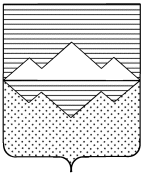 СОВЕТ ДЕПУТАТОВМЕЖЕВОГО ГОРОДСКОГО ПОСЕЛЕНИЯСАТКИНСКОГО МУНИЦИПАЛЬНОГО РАЙОНАЧЕЛЯБИНСКОЙ ОБЛАСТИРЕШЕНИЕ______________________________________________________________________________________________от 6 сентября 2023 года №293р.п. МежевойО назначении  публичных слушаний по вопросу объединения городских и сельских поселений, входящих в состав Саткинского муниципального района, в целях его преобразования и наделения вновь образованного  муниципального   образования статусом Саткинского муниципального округа Челябинской области	В соответствии с пунктом 4 части 3 статьи 28 Федерального закона  от 6 октября 2006 года № 131-ФЗ «Об общих принципах организации местного самоуправления в Российской Федерации», Уставом Межевого городского поселения, решением Совета депутатов Межевого городского  поселения от  «08» декабря 2005 года  № 72 ««О порядке организации и проведения публичных  (общественных) слушаний в Межевом городском поселении», 	СОВЕТ ДЕПУТАТОВ МЕЖЕВОГО ГОРОДСКОГО ПОСЕЛЕНИЯ  РЕШАЕТ:	1. Назначить публичные слушания по вопросу объединения городских и сельских поселений, входящих в состав Саткинского муниципального района, в целях его преобразования и наделения вновь образованного муниципального образования статусом Саткинского муниципального округа Челябинской области, в 18_часов 00 минут 5 октября 2023 года в зале ДК «Горняк»  по адресу: Саткинский район, р.п. Межевой, ул. Советская, д. 7А.2. Назначить дату первого заседания оргкомитета 14.09.2023г. 3. Утвердить  состав оргкомитета, согласно приложению к настоящему решению.4. Граждане, проживающие на территории Межевого городского поселения вправе участвовать в публичных слушаниях в целях обсуждения вопроса по объединению городских и сельских поселений, входящих в состав Саткинского муниципального района, в целях его преобразования наделения вновь образованного муниципального образования статусом Саткинского муниципального округа Челябинской области, посредством:- подачи в Совет депутатов Межевого городского поселения замечаний и предложений в устной и (или) письменной форме в срок до дня проведения публичных слушаний;- непосредственного участия в публичных слушаниях.Замечания и предложения в письменной и (или) устной форме граждане вправе представить председательствующему в день проведения публичных слушаний до окончания публичных слушаний по месту их проведения.Все замечание и предложения, представленные в установленный срок, подлежат включению в протокол публичных слушаний.При проведении публичных слушаний все участники публичных слушаний вправе высказать свое мнение о преобразовании и внесенных замечаниях, предложениях, задать вопросы.5. В течение 10 дней после проведения публичных слушаний жители вправе направлять свои замечания и предложения в письменном виде в Совет депутатов Межевого городского поселения. 6. Настоящее решение опубликовать в газете «Саткинский рабочий» и разместить на официальном сайте Саткинского муниципального района на странице Межевого городского поселения7. Контроль за исполнением настоящего решения возложить на комиссию Совета депутатов Межевого городского поселения. Председатель Совета депутатов                                             Н.А. МошкинаПРОЕКТСОВЕТ ДЕПУТАТОВМЕЖЕВОГО ГОРОДСКОГО ПОСЕЛЕНИЯСАТКИНСКОГО МУНИЦИПАЛЬНОГО РАЙОНАЧЕЛЯБИНСКОЙ ОБЛАСТИРЕШЕНИЕ______________________________________________________________________________________________от «___» ______ 2023 № ______р.п. МежевойО выражении согласия на объединение городских и сельских поселений, входящих в состав Саткинского муниципального района, в целях его преобразования и последующего  наделения вновь образован-ного муниципального образования статусом Саткинского муниципального округа Челябинской областиВ соответствии со статьей 13 Федерального закона  от 6 октября 2006 года № 131-ФЗ «Об общих принципах организации местного самоуправления  в Российской Федерации», Уставом Межевого городского поселения и принимая во внимание результаты публичных слушаний, которые прошли «05» октября 2023 года, СОВЕТ ДЕПУТАТОВ МЕЖЕВОГО ГОРОДСКОГО ПОСЕЛЕНИЯ  РЕШАЕТ:1. Выразить согласие на объединение Айлинского сельского поселения, Бакальского городского поселения, Бердяушского городского поселения, Межевого городского поселения, Саткинского городского поселения, Сулеинского городского поселения, Романовского сельского поселения, входящих в состав Саткинского муниципального района, в целях его преобразования и последующего наделения вновь образованного муниципального образования статусом Саткинского муниципального округа Челябинской области.2. Настоящее решение направить в Собрание депутатов Саткинского муниципального района.3. Настоящее решение опубликовать в газете «Саткинский рабочий» и разместить на официальном сайте Саткинского муниципального района на странице Межевого городского поселения. 4. Контроль за исполнением настоящего решения возложить на комиссию Совета депутатов Межевого городского поселения. Председатель Совета депутатов                                            Н.А. Мошкина